Please fill out ifyou are unable toattend the AnnualMeeting put at thefront door at 4215 PROXY / BALLOT FOR THELINDEN TREE LANE HOMEOWNERS ASSOCIATIONI, (print name)_____________________________________, owner of _____________________________ at the Linden Tree Lane Homeowners Association, do hereby constitute and appoint ___________________________ or the Board of Directors, if no name is specified, as attorney and agent for me to vote as my proxy at the Association meeting to be held on January 16, 2024, or any continuance thereof, unless sooner revoked, with full power to cast my vote on any business that should come before the Association as if I were then personally present, and authorize my agent, or the Board of Directors if no name is specified, to instruct the election monitors to cast a ballot for the following candidates and/or write-in candidates:Mark an “x” in the box in front of candidate name. (Maximum of 1 vote per candidate, can have 4 total votes)Four Positions to be filledThis proxy will expire eleven (11) months from the date of execution unless revoked prior thereto.  The proxy giver’s selection(s) will be strictly adhered to as if he or she voted in person.- - - - - - - - - - - - - - - - - - - - - - - - - - - - - - - - - - - - - - - - - - - - - - - - - - - - - - - - - - - - - - I understand that if I should attend the meeting, I will be entitled to revoke this Proxy/Ballot and will receive a ballot for that meeting only.IN WITNESS WHEREOF, I have executed this proxy on the ______ day of ______________________, 2____.________________________________________Signature line					(Print name here)___________________________					Address:	_____________________________							_____________________________Dave LaiVictoria MugnainiFatima SozzerAngela Yoffee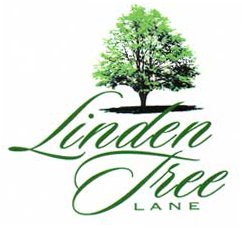 